.This dance is done in TWO directions. Introduction : 8 Beats.Original Position: Feet Together Weight On The Left Foot.S1: SWEEP, SWEEP, FORWARD-TOGETHER-BACK-TOGETHER, SWEEP, SWEEP, QUICK PIVOT-FORWARDS2: SAMBA CROSS, SAMBA CROSS, PIVOT TURN, COASTER FORWARDS3: BEHIND-SIDE-ACROSS, SIDE-ROCK-ACROSS, 1/4 BACK-1/4 SIDE-ACROSS, SIDE-ROCK-ACROSSS4: SIDE, ROCK-FULL TURN, SIDE, ROCK-3/4 TURN, BACK, BACK, COASTER STEPS5: FORWARD, TOUCH, FORWARD, TOUCH, FORWARD, TOUCHS6: FORWARD-ROCK-1/2 TURN, ROLL FORWARD-FORWARD, QUICK PADDLE-TOUCHS7: FORWARD, TOUCH, FORWARD, TOUCH, FORWARD, TOUCHS8: FORWARD-ROCK-1/2 TURN, ROLL FORWARD-1/2 BACK, COASTER STEP[56] 		REPEAT THE DANCE IN NEW DIRECTIONRestart : On Wall 2 Dance To Beat 52 ( ## ) Then Restart Facing The BackTag : At The End ( ** ) Of Wall 4 (Back) Add The Following TagContact: 02 9550 6789 - Website www.dancewithgordon.comGive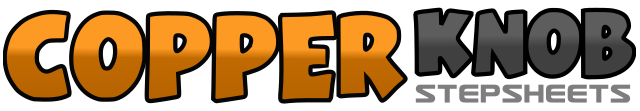 .......Count:56Wall:2Level:.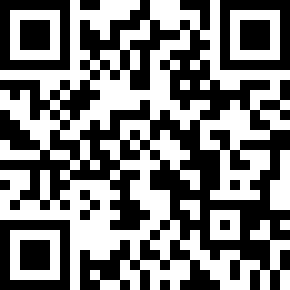 Choreographer:Gordon Elliott (AUS) - March 2016Gordon Elliott (AUS) - March 2016Gordon Elliott (AUS) - March 2016Gordon Elliott (AUS) - March 2016Gordon Elliott (AUS) - March 2016.Music:Give - LeAnn Rimes : (Album: Give - CD Single)Give - LeAnn Rimes : (Album: Give - CD Single)Give - LeAnn Rimes : (Album: Give - CD Single)Give - LeAnn Rimes : (Album: Give - CD Single)Give - LeAnn Rimes : (Album: Give - CD Single)........1, 2Sweep To Step R Forward, Sweep To Step L Forward,3 & 4 &Step R Forward, Step L Together, Step R Back, Step L Together,5, 6Sweep To Step R Forward, Sweep To Step L Forward,7 &Quick Pivot : Step R Forward, Turn 180 Left Take Weight Onto L,8Step R Forward. (6.00)1 & 2Step L To The Side, Side Rock Onto R, Step L Across In Front Of Right,3 & 4Step R To The Side, Side Rock Onto L, Step R Across In Front Of Left,5, 6Pivot : Step L Forward, Turn 180 Right Take Weight Onto R,7 & 8Coaster : Step L Forward, Step R Together, Step L Back. (12.00)1 & 2Step R Behind Left, Step L To The Side, Step R Across In Front Of Left,3 & 4Step L To The Side, Side Rock Onto R, Step L Across In Front Of Right,5 &Turn 90 Left Step R Back, Turn 90 Left Step L To The Side, (6.00)6Step R Across In Front Of Left,7 & 8Step L To The Side, Side Rock Onto R, Step L Across In Front Of Right.1, 2 &Step R To The Side, Side Rock Onto L, Turn 360 Left Step R Together,3, 4 &Step L To The Side, Side Rock Onto R, Turn 270 Right Step L Together,5, 6Step R Back, Step L Back,7 & 8Coaster : Step R Back, Step L Together, Step R Forward. (3.00)1, 2Step L Forward, Touch R Toe Together & Click Both Fingers,3, 4Step R Forward, Touch L Toe Together & Click Both Fingers,5, 6Step L Forward, Touch R Toe Together & Click Both Fingers. (3.00)1 & 2Step R Forward, Rock Back Onto L, Turn 180 Right Step R Forward,3 &Turn 180 Right Step L Back, Turn 180 Right Step R Forward,4Step L Forward,5 &Step R Forward, Turn 90 Left Take Weight Onto L,6Touch R Toe Together. (6.00)1, 2Step R Forward, Touch L Toe Together & Click Both Fingers,3, 4Step L Forward, Touch R Toe Together & Click Both Fingers,5, 6Step R Forward, Touch L Toe Together & Click Both Fingers. (6.00)1&2Step L Forward, Rock Back Onto R, Turn 180 Left Step L Forward, ##3 &Turn 180 Left Step R Back, Turn 180 Left Step L Forward,4Turn 180 Left Step R Back,5 & 6Coaster : Step L Back, Step R Together, Step L Forward. (6.00) **1, 2, 3, 4Step R Forward, Rock Back Onto L, Step R Back, Rock Forward Onto L.